Jharkhand Bijli Vitran Nigam LtdCIN :- U40108JH2013SGC001702Regd. Office :- Engineering Building, HEC, Dhurwa, Ranchi-834004Fax No. 0651-2400799Email:- dgmfinance.jbvnl@gmail.comDetails scope of work for selection of C.A. firms for Audit of expenditures under RGGVY schemesRGGVY at a GlanceRajiv Gandhi Grameen VidyutikaranYojana (RGGVY) was launched by Govt of India in April-05 by merging all ongoing schemes.Under the programme 90% grant is provided by Govt. of India and 10% as loan by REC to the State Governments.Rural ElectrificationCorporation Limited (RECL) is the nodal agency for the programme. The project sanction, implementation and funded under the aegis of RECL.The RGGVY aims at:Electrifying all villages and habitations as per new definitionProviding access to electricity to all rural householdsProviding electricity Connection to Below Poverty Line (BPL) families free of chargeInfrastructure under RGGVY:Rural Electricity Distribution Backbone (REDB) with 33/11 KV sub-station of adequate capacity in blocks where these do not exist.Village Electrification Infrastructure (VEI) with provision of distribution transformer of appropriate capacity in villages/habitations.RGGVY in Jharkhand:-RAJIV GANDHI GRAMEEN VIDYUTIKARAN YOJNA being implemented in all districts of Jharkhand & it involves creation of the basic rural electrical distribution backbone network for covering all BPL HH connections.The State Govt. has entrusted the responsibility ofimplementation of RGGVY program to M/s NTPC, M/s DVC and /JBVNL for the 22+2 district of Jharkhand in the manner shown below:-The quadripartite agreement among REC GoJ, JSEB & M/s NTPC was signed at Delhi on 08.08.05. The quadripartite agreement among REC GoJ, JSEB & M/s DVC & tripartite agreement among REC, GoJ& JSEB was signed on 22.07.05.JSEB/JBVNL:-Scheme for all the six districts allotted to JSEB have been sanctioned by REC. After observing all the conduction laid down under guide lines of RGGVY the work have been awarded on turnkey basis to different agencies in the month of 2006. Agency-wise status of work and cost of project under JSEB/JBVNL:-The project as stated earlier is funded by REC, 90% grant is provided by Govt. of India and 10% as loan to the State Governments. Fund is released package wise and payment to the agencies made as per payment guidelines. The project of Singhbhum (E) completed and its closure is submitted to GoJ for onward submission to REC. As per closure guidelines details of expenditure and fund received (Format F) is to be audited by the Chartered Accountant.Other projects of RGGVY in districts Singhbhum(W), Saraikela, Latehar, Garhwa and Palamau districts work yet to be completed. For Singhbhum(W) and Saraikela District Completion schedule is Dec’14 and for Latehar Garhwa and Palamau District it is March’15. However closure to be finalized by March’15 for all left over five districts.Scope of work for audit:-The C.A. firms have to audit the entire fund flow mechanism right from receipt of fund to payment and to observe the compliance of all defined guidelines of REC/MOP and to verify and certify the Format “F” for each district as mentioned above. All the documents and records to the Chartered Account Firm will be provided at corporate office of the company and if site visit is required, the same will be arranged by the company at its own cost. No extraremunerationfor site visit will be paid to the C.A. Firm.The work of Singhbhum (East) iscompleted and for rest of the 5 district, it may take 6-9 month time in completion.The C.A. firm is supposed to carry out the audit work for all the districts/packages. The final audit report and certification on format ‘F’ for Singhbhum(E) district has to be given within 15 days of allotment of work and signing of an agreement. For rest district/package whose work are yet to be completed but in progress, audit report for the period up to 30th Sept’2014 shall be submitted latest by 30th November 2014. Payment of audit fee will be made district wise. There are altogether 6 districts as mentioned above.Audit fee shall be quoted by each firm on the basis of district wise package. Each firm will quote fee for all the 6 districts separately. The district for which work has been completed i.e. Singhbhum (E), the C.A. firm will get full fee for respective district, and once the audit report has been submitted and accepted by the competent authority. For rest district, where work are yet to be completed, the C.A. firm will get 50% of the audit fee for each district, so arrived  on bidding basis, and after submitting audit report up to the period till 30.09.2014. The rest 50% of the fee for each respective district will be given at the time of closure of work or pre closure of work and after submission of final audit report and certification in format ‘F’.Evaluation of offer: -The C.A. firm must be a registered firm for atleast five years, and there must be having five partners in the firms, each one fully qualified. The firm shall possessadequate experience of audit in Govt./PSUs/State Govt. Companies etc.The firms possessing all the requisite criteria and have quoted the lowest consolidated audit fee for entire six district shall be considered as successful one and will be given the audit work.The fee quoted shall be reasonable and workable, otherwise the same offer will not be considered and shall stand rejected without giving any reasons thereof.In case, equal fees are quoted by number of firms, the firm having better credential will be given preference and shall be awarded with work.It is further to submit that only one firm will be selected for all the6 (six) districts.The credential of the firm and the quote for audit fee shall be submitted in separate envelopes and shall reach to this office by 3.00 pm of 11.08.2014.  No proposal after this time will be accepted. Price quote form is attached herewith for needful. Details are also posted at www.jseb.org	Jharkhand BijliVitran Nigam LtdCIN :- U40108JH2013SGC001702Regd. Office :- Engineering Building, HEC, Dhurwa, Ranchi-834004Fax No. 0651-2400799Email:- dgmfinance.jbvnl@gmail.comAudit work for RGGVY WorkOffer quote for Audit feeNotes:-1. Service tax will be payable extra.	2. Lowest consolidated audit fee of all the six district will be considered for the evaluation purpose.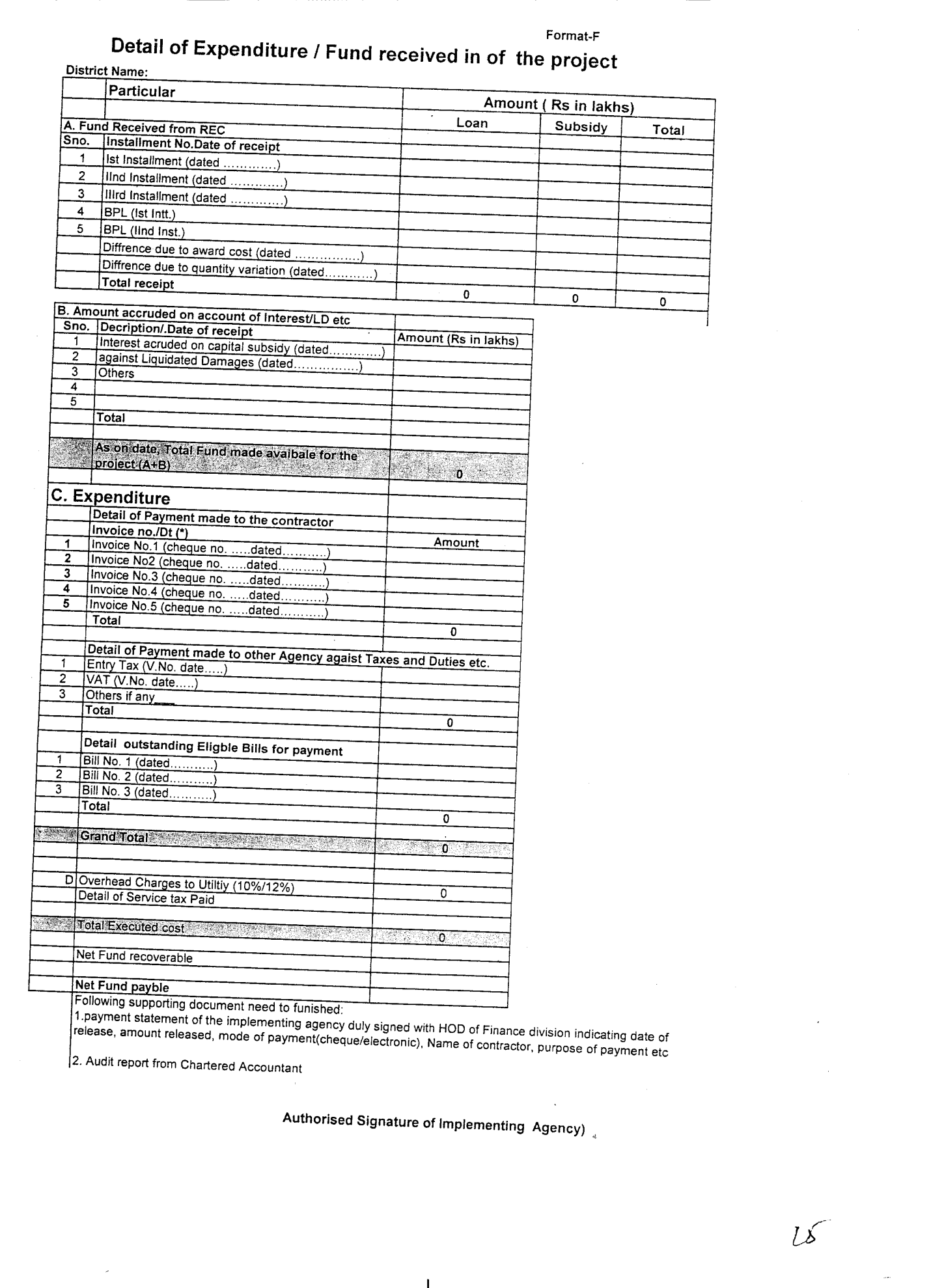 JSEB/JBVNLM/s DVCM/s NTPCSinghbhum (E)Hazaribagh+RamgarhRanchi+KhuntiSinghbhum (W)GiridihLohardagaSaraikela - KharsawanChatraSahebganjLateharGumlaPakurGarhwaSimdegaDeogharPalamauBokaroJam tar aDhanbadGoddaKodarmaDumkaDistrict/ PackageAgencyCost of Project as per Revised cost estimateStatus of workSinghbhum (E)M/s Neccon& JV partners166.5CompletedSinghbhum (W) M/s GIL325.08Work under progressSinghbhum (W) M/s NCC325.08Work under progressSaraikela - KharsawanM/s GIL135.49Work under progressLateharM/s IVRCL141.74Work under progress matter prejudice. Revised cost estimate too to be sanctioned.GarhwaM/s IVRCL160.98Work under progress matter prejudice. Revised cost estimate too to be sanctioned.PalamauM/s IVRCL200.70Work under progress matter prejudice. Revised cost estimate too to be sanctioned.Total1130.49Sl. No.Name of DistrictName of AgencyWork order valueAudit fee1Singhbhum (E)M/s Neccon& JV partners166.52Singhbhum (W) M/s GIL325.083Singhbhum (W) M/s NCC325.084Saraikela – KharsawanM/s GIL135.495LateharM/s IVRCL141.746GarhwaM/s IVRCL160.98Total1130.49